窗体顶端招聘计划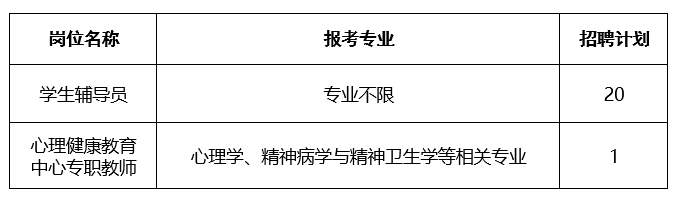 窗体底端